Unit 7 Lesson 17: Día 3 de centrosWU Cuál es diferente: Relojes (Warm up)Student Task Statement¿Cuál es diferente?A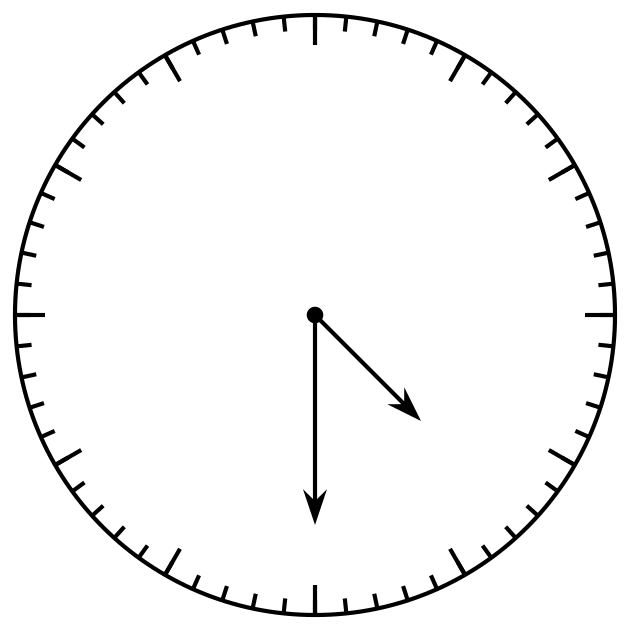 B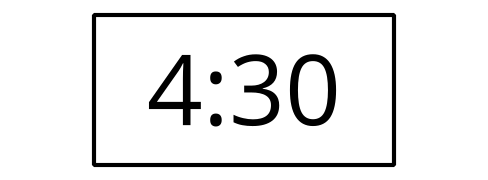 C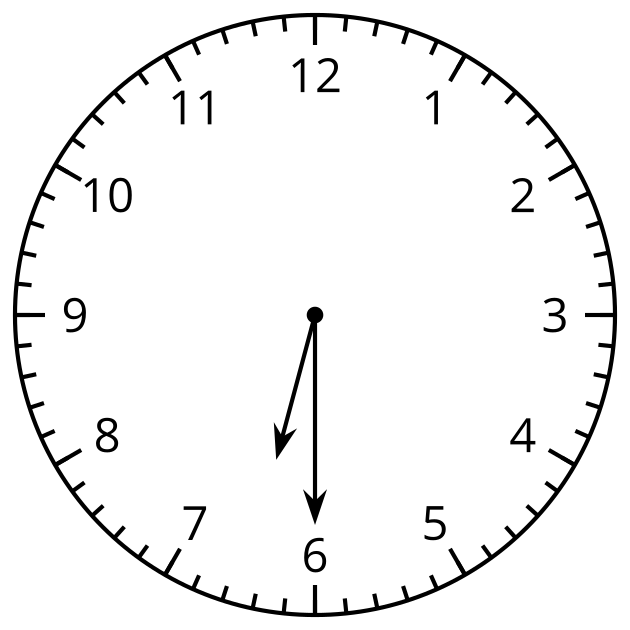 D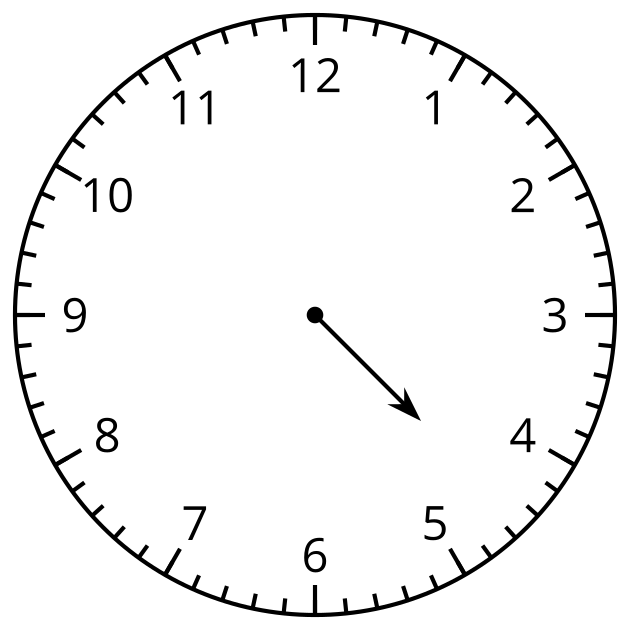 1 Conozcamos “¿Cuál es?: Figuras (grado 1)”Student Task Statement2 Centros: Momento de escogerStudent Task StatementEscoge un centro.¿Puedes dibujarla?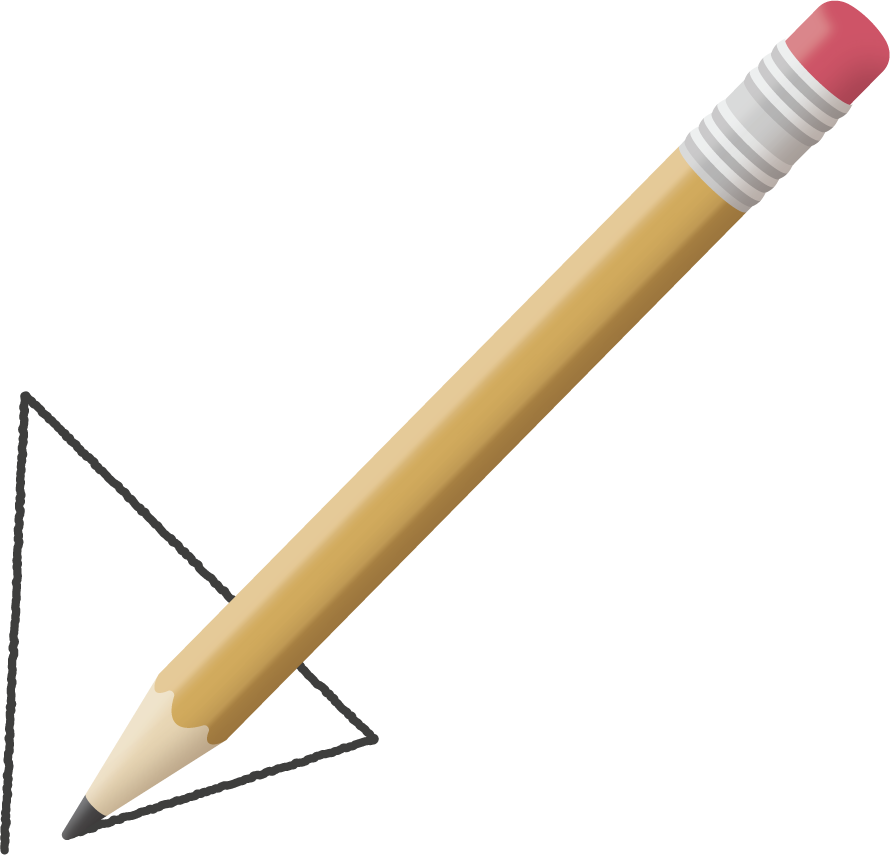 Haz una como la mía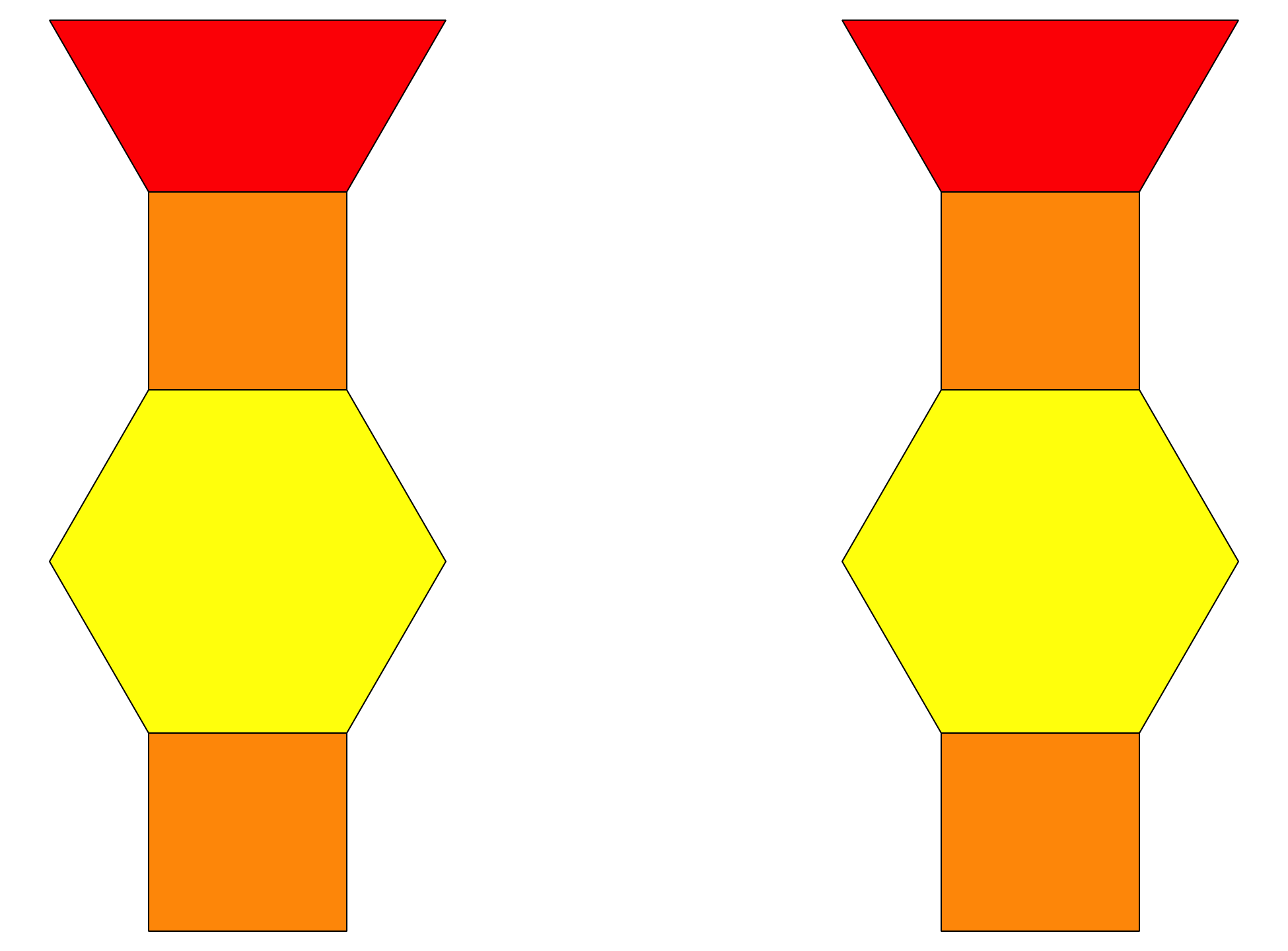 Captura cuadrados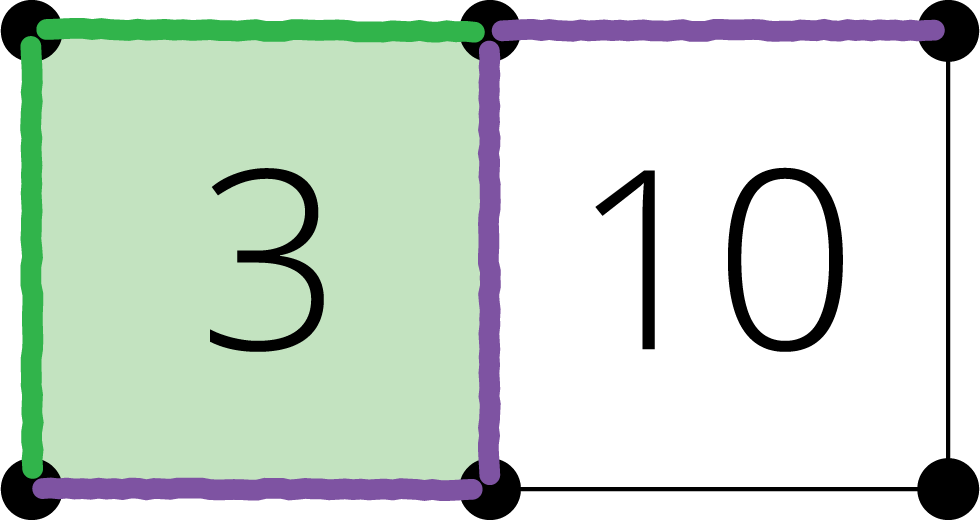 Números objetivo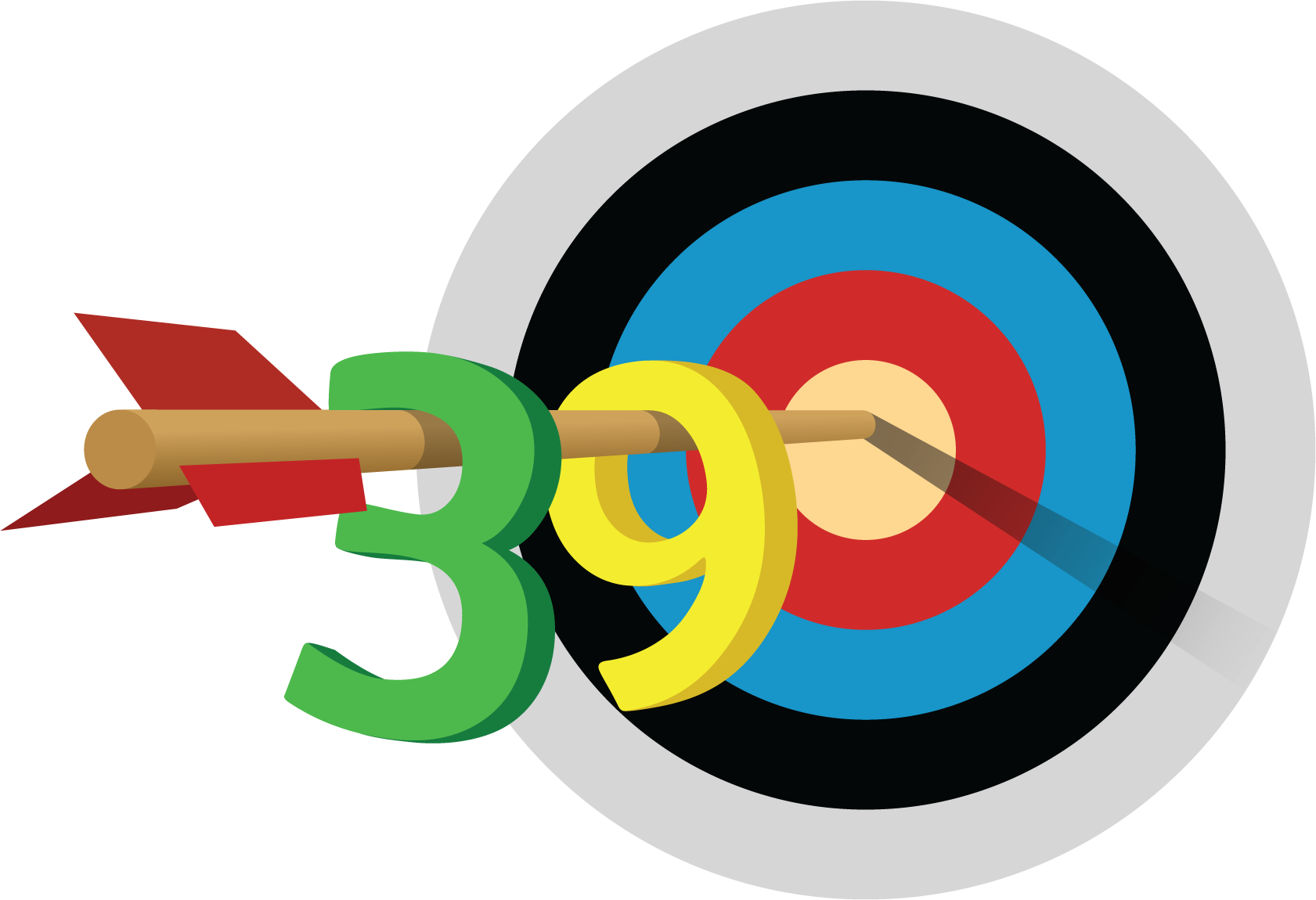 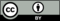 © CC BY 2021 Illustrative Mathematics®